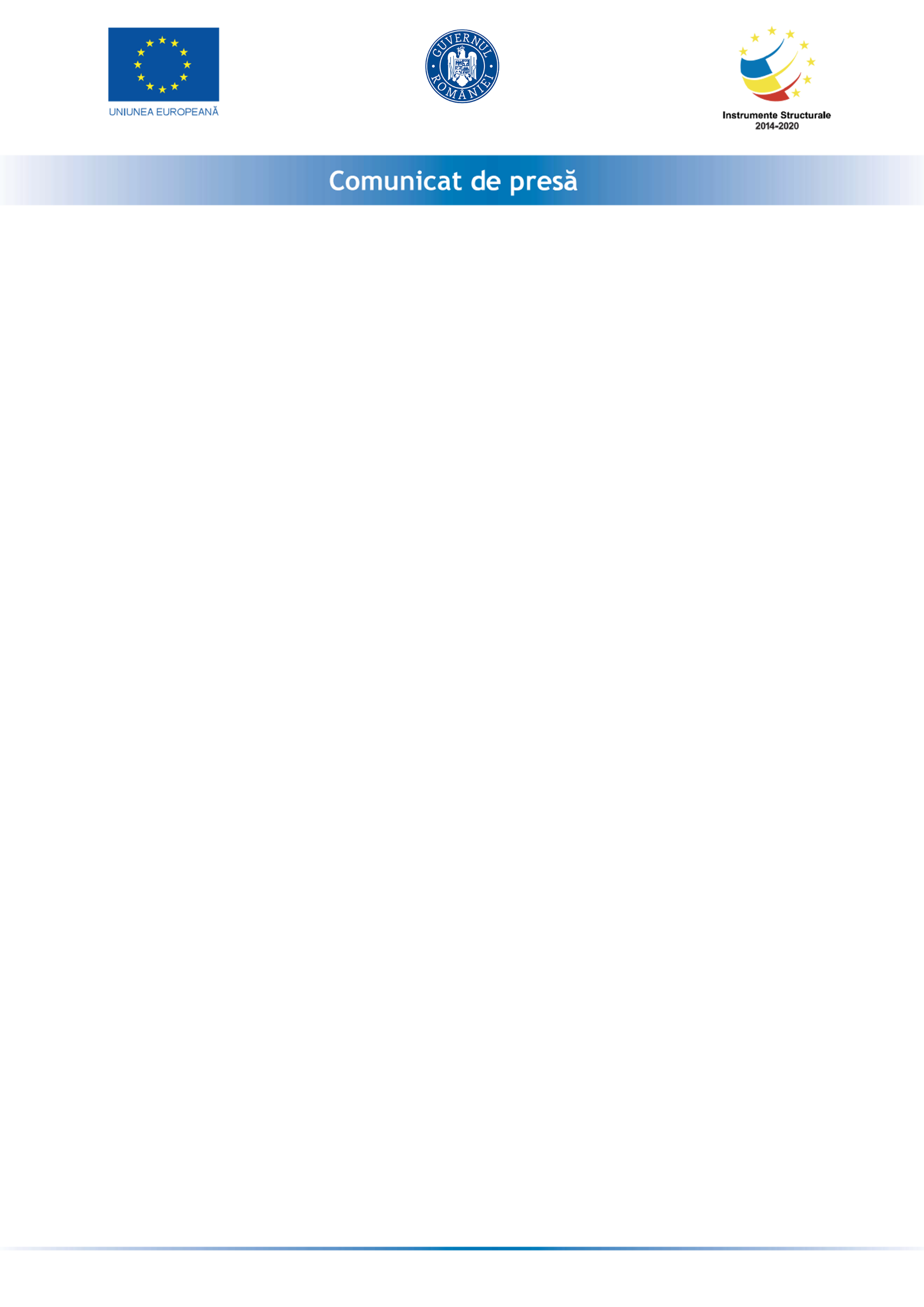 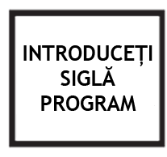 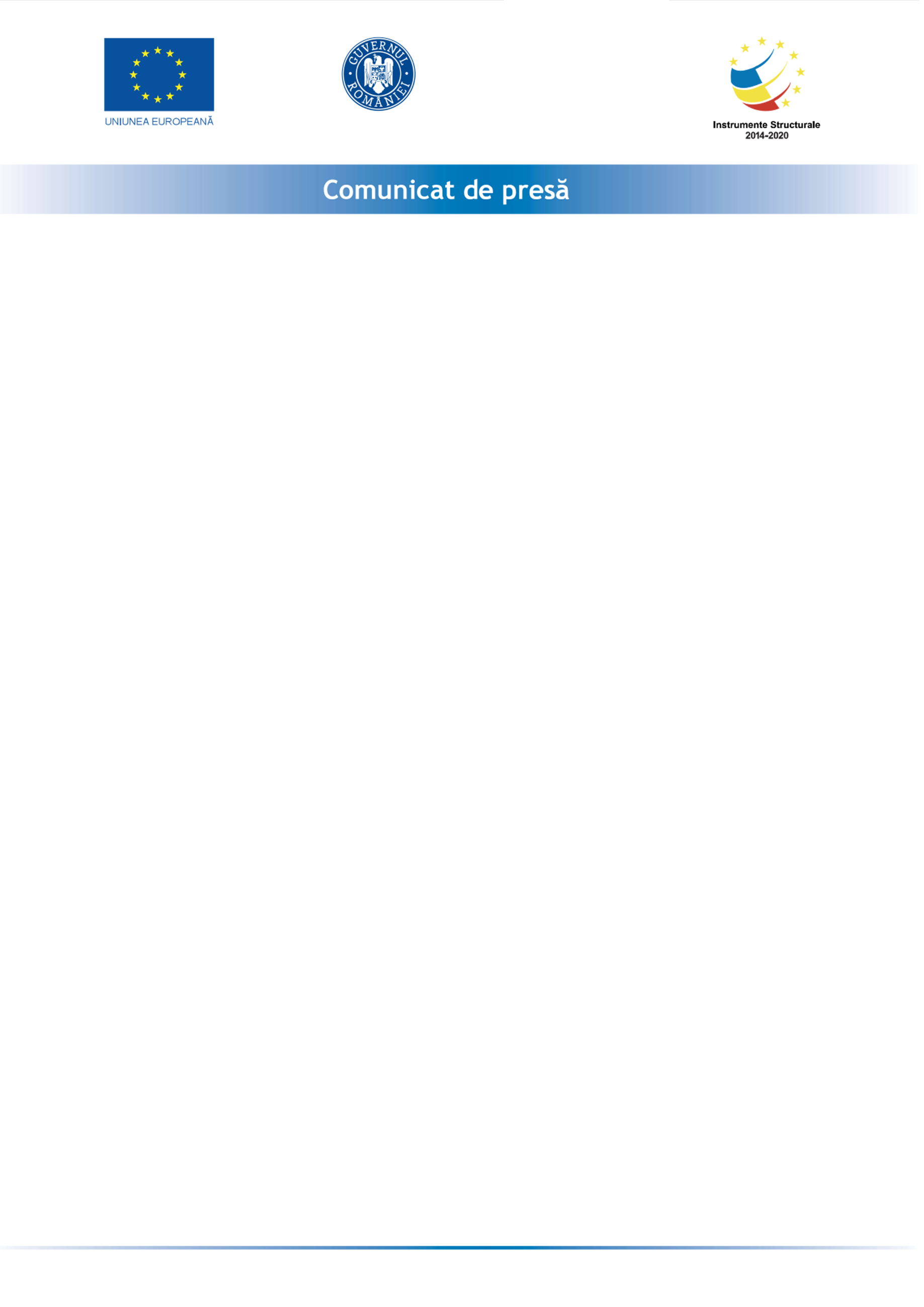 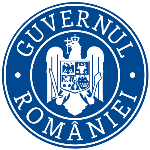 Anunț privind finalizarea implementării proiectului „Granturi pentru capital de lucru acordate entităților din domeniul agroalimentar” pentru firma COMBINATUL AGROINDUSTRIAL OLARI SRLCOMBINATUL AGROINDUSTRIAL OLARI SRL anunță finalizarea proiectului "Granturi pentru capital de lucru acordate entităților din domeniul agroalimentar" proiect număr RUE M2-AGRI-837 înscris în cadrul Măsurii 2 prin POC 4.1.2, instituită prin OUG nr 61/2022.Implementarea proiectului s-a derulat începând cu data semnării contractului de finanțare cu Ministerul Antreprenoriatului și Turismului/ A.I.M.M.A.I.P.E., M2-AGRI-837/20-06-2022 până la data 10.05.2023.Obiectivul proiectului îl reprezintă sprijinirea financiara a activității societății COMBINATUL AGROINDUSTRIAL OLARI SRL, în contextul crizei provocate de COVID-19.  Proiectul are printre principalele rezultate, următoarele: -menținerea activității pe o perioada de minim 6 luni,-menținerea/suplimentarea numărului locurilor de munca față de data depunerii cererii, pe o perioadă de minimum 6 luni, la data acordării granturilor.Valoarea proiectului este de 682.810,2 lei (valoarea totală) din care: 593.748 lei grant și 89.062,2 lei cofinanțare.Proiect cofinanțat din Fondul  prin Programul Persoană de contact: COMBINATUL AGROINDUSTRIAL OLARI SRLNume, prenume: DIMITRIE MUSCĂEmail: caiolari@yahoo.com           Telefon: 0751880993